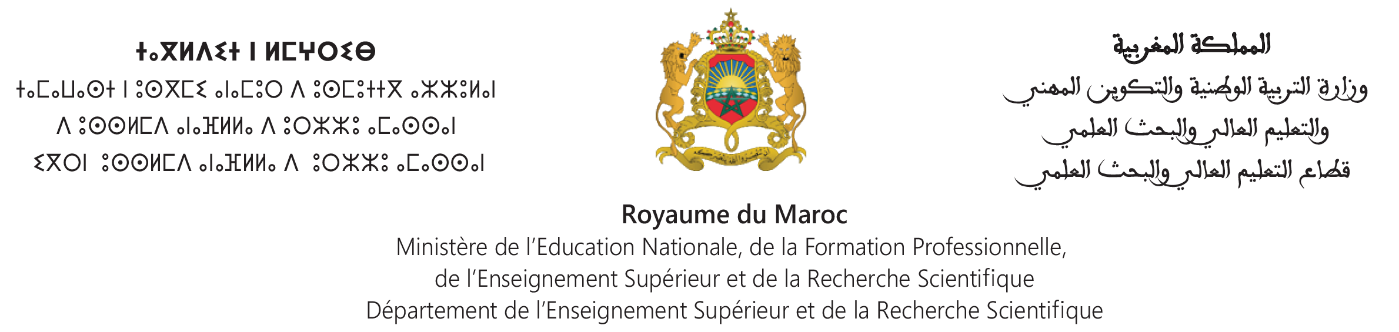 استبيان لتقييم آليات التعليم عن بعد بالجامعات المغربيةتجنبا لمخاطر الانتشار السريع والواسع لجائحة فيروس كورونا   COVID19، باعتبار الصحة العامة أولى الأولويات الوطنية في هذه الظرفية الصعبة، اتخذت وزارة التربية الوطنية والتكوين المهني والتعليم العالي والبحث العلمي قرار إغلاق مؤسسات التعليم العالي العمومي والخاص، وتعويض الدروس الحضورية بدروس عن بعد، انطلاقا من يوم الاثنين 16 مارس 2020، ودعوة جميع الأطر الإدارية والتربوية إلى الانخراط بشكل فعال ومكثف من أجل ضمان الاستمرارية البيداغوجية عن طريق كل ما يمكن توفيره من موارد رقمية وسمعية بصرية وحقائب بيداغوجية.  وقد طرحت هذه الوضعية غير المسبوقة والمستجدة على منظومة التعليم العالي، تحديا يتمثل في ضمان الاستمرارية البيداغوجية، في ظروف تضمن سلامة الجميع. لهذا، اعتمدت الوزارة آلية التعليم عن بعد، كبديل ظرفي للدروس الحضورية.وقد تمكنت الجامعات المغربية بفضل المجهودات الجبارة لهيئات التدريس والفرق الإدارية والتقنية للجامعات من توفير ترسانة مهمة من الموارد الرقمية والسمعية البصرية والعديد من الدعامات البيداغوجية لتمكين الطلبة من الاستمرار في التحصيل الأكاديمي. وفي نفس دائرة الاهتمام، عملت الوزارة بشراكة مع الشركة الوطنية للإذاعة والتلفزة على تقديم مجموعة من الدروس والمحاضرات المصورة على القناة الرياضية. وتشمل هذه الدروس مختلف الحقول المعرفية التي يتم تلقينها بمؤسسات الاستقطاب المفتوح: كليتي الشريعة، وكلية أصول الدين، وكليات الآداب والعلوم الإنسانية، وكليات العلوم القانونية والاقتصادية والاجتماعية، وكليات العلوم، والكليات متعددة التخصصات، ولاسيما تلك الخاصة بسلك الإجازة في الدراسات الأساسية.وحرصا منها على تجويد آليات التعليم عن بعد، قامت الوزارة بصياغة هذا الاستبيان لفائدة الطلبة، من أجل تقييم كل إجراءات التعليم عن البعد التي تم تنزيلها خلال فترة الحجر الصحي من أجل ضمان الاستمرارية البيداغوجية.وإذا كان هذا التقييم يسمح بجرد المعلومات المتعلقة بسير التعليم عن بعد خلال هذه المرحلة والوقوف على النتائج المحصل عليها، فإنه يعتبر كذلك أداة لتحليل الأداء، واقتراح التدابير الكفيلة بتحسين جودته.Sur quelle plateforme de formation avez-vous travaillé ?ماهي المنصات الرقمية التي اشتغلتم بها في إطار التعليم عن بعد؟Quelle (s) plateforme (s) estimez-vous plus efficace (s) pour votre EAD ? Pourquoi ?ما هي المنصة أو المنصات الرقمية التي ترونها أكثر فاعلية في التعلم عن بعد؟ لماذا؟………………………………………………………………………………………………………………………………………………………………………………………………………………………………………………………………………………………………………………………………………………………………………………………………………………………………………………Vos enseignants ont-ils organisé une visioconférence durant cette période de confinement ?هل نظم أساتذتك مؤتمرًا بالفيديو خلال فترة الحجر الصحي؟☐   Oui نعم	                     ☐   Non لاSi oui, via quelle plateforme ?		    	                                            إذا أجبت بنعم، عبر أية منصة؟Microsoft TeamsGoogle MeetWebExAutres : (à préciser) ………………………………………………………………………………………………………..Quelle (s) plateforme (s) de visioconférence estimez-vous plus efficace (s) pour votre EAD ? Pourquoi ?ماهي منصة أو منصات المؤتمرات بتقنية الفيديو التي ترونها فعالة في مجال التعليم عن بعد؟ لماذا؟………………………………………………………………………………………………………………………………………………………………………………………………………………………………………………………………………………………………..Quelle sont les principales difficultés rencontrées pour suivre ces cours télévisés sur la chaine Arryadia ? ماهي الصعوبات التي تمت مواجهتها من أجل تتبع الدروس المبرمجة على قناة الرياضية؟………………………………………………………………………………………………………………………………………………………………………………………………………………………………………………………………………………………………………………………………………………………………………………………………………………………………………………Vos propositions d’amélioration de la qualité des cours télévisés ?                      اقتراحاتكم لتجويد الدروس المتلفزة؟………………………………………………………………………………………………………………………………………………………………………………………………………………………………………………………………………………………………………………………………………………………………………………………………………………………………………………A quel degré appréciez-vous la formation à distance ?إلى أي مدى أنت راض عن التعلم عن بعد؟Si vous avez des propositions n’hésitez pas à les partager avec nousإذا كان لديك أي اقترحات، فلا تتردد في تقاسمها معنا........................................................................................................................................................................................................................................................................................................................................................................................................................................................................................................................................................................................................................................................................................................................................................................................................................................................................................................................تقديمInformations personnellesInformations personnellesInformations personnellesمعلومات شخصيةمعلومات شخصيةNom et Prénom ………………………………..………………………………..………………………………..الاسم العائلي والشخصيGenre ………………………………..………………………………..………………………………..الجنسNuméro Apogé ………………………………..………………………………..………………………………..Apogée رقمEmail ………………………………..………………………………..………………………………..البريد الإلكترونيVille de résidence ………………………………..………………………………..………………………………..المدينة (الإقامة)FormationFormationFormationالتكوينالتكوينUniversité ……………………………………………..……………………………………………..……………………………………………..الجامعةEtablissement ……………………………………………..……………………………………………..……………………………………………..المؤسسةDiplôme ……………………………………………..……………………………………………..……………………………………………..الدبلومFilière ……………………………………………..……………………………………………..……………………………………………..المسلكQuel moyen technologique disposez-vous pour suivre l’enseignement à distance (EAD) ?ماهي المعدات التكنولوجية التي بحوزتك لمتابعة التعلم عن بعد؟Ordinateur portableحاسوب محمولOrdinateur fixeحاسوب ثابثSmartphone	هاتف ذكيTabletteلوحة رقميةAutres (à préciser)معدات أخرى ( وجب تحديدها)Je ne dispose pas des moyens technologiques, je me connecte de temps en temps avec un matériel d’autrui       لا  أتوفر على معدات تكنولوجية، أستعمل من وقت لآخر معدات الآخرينRienلا شيءDisposez-vous d’une connexion Internet ?Disposez-vous d’une connexion Internet ?هل تتوفرون على اتصال بالإنترنت؟Oui, en WIFI نعم، عبر الويفي نعم، عبر الويفي Oui, en 3G/4Gنعم، عبر 3G/4Gنعم، عبر 3G/4GNon	لالاPlateformes mises à disposition     des étudiantsالمنصات الرقمية الموضوعة رهن إشارة الطلبةMoodleبرنامج مودلGoogle Classroomتطبيق كوكل كلاسرومOpen EDXأوبن  EDXSite web Etablissement ou universitéالموقع الالكتروني للجامعة أو المؤسسةMicrosoft Teams	مايكروسوفت تيمزAutres plateformes (à préciser) …………………………………………………..…………………………………………………………………...منصات رقمية أخرى (وجب تحديدها) .................................…………………………………………Visioconférences durant la période  de confinementالمناظرات المرئية خلال فترة الحجر Les outils de l’EAD disponiblesLes outils de l’EAD disponiblesوسائل التعليم عن بعد المتوفرةوسائل التعليم عن بعد المتوفرةSupports numériques (WORD, PDF, PPT, …)Supports numériques (WORD, PDF, PPT, …)مضامين رقمية   (WORD, PDF, PPT, …)مضامين رقمية   (WORD, PDF, PPT, …)Enregistrement AudioEnregistrement Audioتسجيل صوتيتسجيل صوتيEnregistrement VidéoEnregistrement Vidéoتسجيل فيديوتسجيل فيديوCours interactifCours interactifدروس تفاعليةدروس تفاعليةVisioconférencesVisioconférencesالمناظرات المرئيةالمناظرات المرئيةEchange d’émailEchange d’émailتبادل ايميلاتتبادل ايميلاتRéseau sociaux (Facebook, watsapp, ZOOM,…)Réseau sociaux (Facebook, watsapp, ZOOM,…)شبكات التواصل الاجتماعي (فيسبوك، واتساب، زوم،...)شبكات التواصل الاجتماعي (فيسبوك، واتساب، زوم،...)Taux de réalisation des cours programmés pendant la période de confinement par l’EADTaux de réalisation des cours programmés pendant la période de confinement par l’EADنسبة إنجاز الدروس المبرمجة خلال فترة الحجر الصحي  عن طريق التعليم عن بعد؟نسبة إنجاز الدروس المبرمجة خلال فترة الحجر الصحي  عن طريق التعليم عن بعد؟نسبة إنجاز الدروس المبرمجة خلال فترة الحجر الصحي  عن طريق التعليم عن بعد؟Nombre de cours programmés ………...…..………...…..عدد الدروس المبرمجة عدد الدروس المبرمجة Nombre de cours réalisés à travers des plateformes numériques…………………………عدد الدروس التي تم إطلاقها عبر منصات رقميةعدد الدروس التي تم إطلاقها عبر منصات رقميةNombre de cours réalisés en mode visioconférence ………...…..………...…..عدد الدروس المنجزة بتقنية مؤتمرات الفيديوعدد الدروس المنجزة بتقنية مؤتمرات الفيديوNombre de visioconférence auxquelles vous avez assistées………...…..………...…..عدد مؤتمرات الفيديو التي حضرتها؟عدد مؤتمرات الفيديو التي حضرتها؟la durée moyenne en min d’une visioconférence………...…..………...…..متوسط ​​المدة بالدقائق للمؤتمر بالفيديو     متوسط ​​المدة بالدقائق للمؤتمر بالفيديو     Cours télévisés sur la chaîne TV ArryadiaCours télévisés sur la chaîne TV Arryadiaالدروس المبرمجة على قناة التلفزة "الرياضية"الدروس المبرمجة على قناة التلفزة "الرياضية"Avez-vous suivi des cours sur la Chaine Arryadia ? ☐   Oui نعم	             ☐   Non لا☐   Oui نعم	             ☐   Non لاهل سبق لكم أن تتبعتم دروس على قناة الرياضية؟Si oui, nombre de cours suivis………………………..………………………..إذا كان الجواب "نعم"، عدد الدروس؟Est-ce que ces cours vous ont permis de compléter les connaissance acquises par les autres modes de l’EAD ?☐   Oui نعم	             ☐   Non لا☐   Oui نعم	             ☐   Non لاهل تمكن هذه الدروس من إغناء المعارف المكتسبة عن طريق باقي طرق التعليم عن بعد؟Est-ce que la programmation de ces cours a contribué dans l’atteint  les objectifs attendus ?☐   Oui نعم	             ☐   Non لا☐   Oui نعم	             ☐   Non لاالبرمجة الزمنية لهذه الدروس كافية لتحقيق الأهداف المرجوةLa durée consacrée à chaque cours est-elle  suffisante pour atteindre les objectifs attendus ?☐   Oui نعم	             ☐   Non لا☐   Oui نعم	             ☐   Non لاالمدة الزمنية المخصصة لكل درس كافية لتحقيق الأهداف المرجوةLa rediffusion de ces cours est nécessaire☐   Oui نعم	             ☐   Non لا☐   Oui نعم	             ☐   Non لاضرورة إعادة بث الدروس Pensez-vous que l’enseignement à travers des cours télévisés est efficace ?☐   Oui نعم	             ☐   Non لا☐   Oui نعم	             ☐   Non لاهل تعتقد أن التعليم بهذه الطريقة فعال؟Les pratiques d’apprentissage par l’EADLes pratiques d’apprentissage par l’EADممارسات التعليم عن بعدممارسات التعليم عن بعدLes étudiants ont eu les informations relatives aux ressources pédagogiques numériques disponibles☐   Oui نعم      ☐   Non لا☐   Oui نعم      ☐   Non لاتم توفير المعلومات اللازمة، لدى الطلبة، بخصوص المضامين البيداغوجية الرقمية المتوفرة. Les étudiants ont eu les informations quant à l’utilisation des plateformes disponibles☐   Oui نعم      ☐   Non لا☐   Oui نعم      ☐   Non لاتم توفير معلومات كافية لاستخدام المنصات الالكترونية المتوفرةJ’accède au cours recherché facilement☐   Oui نعم      ☐   Non لا☐   Oui نعم      ☐   Non لاأستطيع الوصول لكل مضمون رقمي بسهولةExiste-il une équipe à la disposition des étudiants pour toute assistance technique ?☐   Oui نعم      ☐   Non لا☐   Oui نعم      ☐   Non لاهل يوجد فريق عمل رهن إشارة الطلبة من أجل كل مساعدة تقنية؟Les connaissances acquises  par l’EAD sont équivalentes à celles acquises par l’enseignement en présentiel☐   Oui نعم      ☐   Non لا☐   Oui نعم      ☐   Non لاالمعلومات التي تم الحصول عليها من المضامين الرقمية، توازي تلك التي تحصل عليها عن طريق التعليم الحضوريExiste-il une coordination permanente avec l’enseignant de la matière ?☐   Oui نعم      ☐   Non لا☐   Oui نعم      ☐   Non لاهل يوجد تنسيق مستمر مع مدرس المادة حول المحتوى المعروض الكترونيا؟l'EAD modifie-t-il votre manière d'apprendre ?☐   Oui نعم      ☐   Non لا☐   Oui نعم      ☐   Non لاهل يغير التعليم عن بعد من طريقتك في التعلم؟Pensez-vous que l'EAD contribue à améliorer l'enseignement ?☐   Oui نعم      ☐   Non لا☐   Oui نعم      ☐   Non لافي اعتقادك،  التعليم عن بعد يساهم في الرفع من جودة التكوينات؟Difficultés rencontréesDifficultés rencontréesالصعوبات التي تمت مواجهتها Problèmes d’accès à l’internetمشاكل الربط بشبكة الأنترنيتمشاكل الربط بشبكة الأنترنيتManque d’information et de communication sur les ressources pédagogiques numériques disponiblesقلة المعلومات وضعف التواصل بخصوص المضامين البيداغوجية الرقمية المتوفرةقلة المعلومات وضعف التواصل بخصوص المضامين البيداغوجية الرقمية المتوفرةDifficultés liés à l’utilisation des plateformesصعوبات مرتبطة بفهم طريقة اشتغال المنصاتصعوبات مرتبطة بفهم طريقة اشتغال المنصاتFaible interactivité et connectivité avec les enseignantsصعوبات الاتصال والتواصل عن بعد مع الأساتذةصعوبات الاتصال والتواصل عن بعد مع الأساتذةDifficulté de téléchargement des documentsصعوبة تحميل الوثائقصعوبة تحميل الوثائقDifficulté de Gestion des classroom par les enseignantsصعوبة تدبير  الأقسام الافتراضية من طرف الأساتذةصعوبة تدبير  الأقسام الافتراضية من طرف الأساتذةAutres difficultés (à préciser) :………………………………………………………………………..صعوبات أخرى (وجب تحديدها) :…………………………………………………………………………………………..صعوبات أخرى (وجب تحديدها) :…………………………………………………………………………………………..Evaluation globaleتقييم شاملTrès Satisfait   راض جداSatisfaitراضInsatisfaitغير راضPropositions d’amélioration des dispositifs de l’EADاقتراحات تجويد آليات التعليم عن بعد